Сводка по состоянию на 3 ноября 2020 года.За минувшие сутки на территории муниципального образования «Дорогобужский район» Смоленской области (далее – муниципальный район) выявлено два случая заражения новой коронавирусной инфекцией.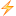 Общее число лиц с диагнозом «Коронавирусная инфекция» на сегодняшний день в муниципальном районе составляет 294 человека.Число выздоровевших пациентов с COVID-19 на текущий момент составляет 106 человек.Также на территории района зафиксировано 3 случая с летальным исходом.В муниципальном районе организован ежедневный медицинский осмотр на дому для 57 человек. Они здоровы. Симптомов ОРВИ не выявлено.Роспотребнадзор ввел в России всеобщий масочный режим. Соответствующее постановление опубликовано на портале правовой информации.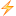 Гражданам страны рекомендовано носить средства индивидуальной защиты в местах массового скопления людей, транспорте, на парковках и в лифтах.Кроме того, согласно документу, с 23.00 до 6.00 запрещена работа заведений общественного питания и развлекательные мероприятия.